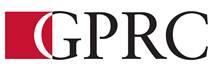 DEPARTMENT OF BUSINESS AND OFFICE ADMINISTRATIONCOURSE OUTLINE – FALL 2018OA 1145 A2 (3-0-1.5) EXCEL AND ACCESS CORE  67.5 HoursTuesday, Thursday, and Friday     2:30 – 3:50 p.m. A313CALENDAR DESCRIPTION: This course is intended to familiarize the student with the comprehensive use and professional application of computers in daily office activities. Students will be expected to develop a core level knowledge of Microsoft Excel and Access. This course also introduces the current operating system, computer terminology, electronic file management and business math concepts.	PREREQUISITE(S)/CO REQUISITE(S):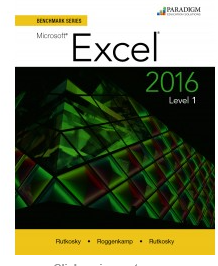 NoneRequired Text/Resource Materials:Rutkowsky, Rutkowsky,   Benchmark Series: Microsoft Excel 2016 Level 1 - Text and Workbook, EMC Paradigm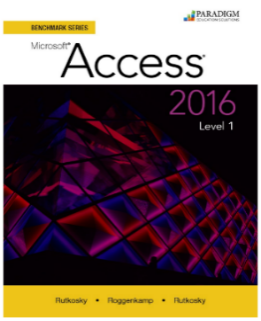 Rutkosky, Rutkosky, Benchmark Series: Microsoft Access 2016 Level 1 - Text and Workbook EMC ParadigmDelivery Mode(s): This course will take place in a computer lab setting. Lectures will occur at the beginning of each chapter and will demonstrate and explain the concepts covered.Grading Criteria: Daily attendance is essential. More than 3 missed classes may result in a recommendation of being debarred from exams.Course ObjectivesCreate and edit spreadsheets of varying complexityFormat cells, columns, and rows as well as entire workbooks in a uniform, attractive style.Analyze numerical data and project outcomes to make informed decisionsPlan, research, create, revise, and publish worksheets and workbooks to meet specific communication needsGiven a workplace scenario requiring a number-based solution, assess the information requirements and then prepare the materials that achieve the goal efficiently and effectivelyUse windows Explorer to manage and manipulate files and apply electronic file management concepts. Create database tables to organize business or personal records Modify and manage tables to ensure that data is accurate and up to datePerform queries to assist with decision makingPlan, research, create, revise and publish database information to meet specific communication needsGiven a workplace scenario requiring the reporting and analysis of data , assess the information requirements and then prepare the materials that achieve the goal efficiently and effectivelyLearning Outcomes:Upon completion of the course students will obtain the following skills:MICROSOFT ACCESSElectronic Records ManagementUpon completion of the Access Module you will:Describe elements found in an electronic database.Find and sort data in an electronic database.Describe how databases can be used in records management and e-commerce.Access 2016 Level 1, Chapter 1 Managing and Creating TablesUpon completion of this chapter you will be able to:Open and close objects in a databaseInsert, delete, and move rows and columns in a tableHide, unhide, freeze, and unfreeze columnsAdjust table column widthPreview and print a tableDesign and create a tableRename column headingsInsert a column name, caption, and descriptionInsert Quick Start fieldsAssign a default value and field sizeAccess 2016 Level 1, Chapter 2 Creating Relationships between TablesUpon completion of this chapter you will be able to:Define a primary key in a tableCreate a one-to-many relationshipSpecify referential integrityPrint, edit, and delete relationshipsCreate a one-to-one relationshipView and edit a SubdatasheetAccess 2016 Level 1, Chapter 3 Performing QueriesUpon completion of this chapter you will be able to:Design query to extract specific data from tablesModify queriesDesign queries with Or and And criteriaUse the Simple Query Wizard to create queriesCreate a calculated fieldUse aggregate functions in queriesCreate crosstab, duplicate, and unmatched queriesAccess 2016 Level 1, Chapter 4 Creating and Modifying Tables in Design ViewUpon completion of this chapter you will be able to:Create a table in Design viewAssign a default value Use the Input Mask Wizard and the Lookup WizardValidate field entriesInsert, move, and delete fields in Design view Insert a Total rowSort records in a tablePrint selected records in a tableComplete a spelling checkFind specific records in a tableFind and replace data in records in a tableApply text formattingUse the Help featureAccess 2016 Level 1, Chapter 5 Creating FormsUpon completion of this chapter you will be able to:Create a form using the Form buttonChange views in a formPrint and navigate in a formAdd records to and delete records from a formCreate a form with a related tableCustomize a formCreate a split form and multiple items formCreate a form using the Form WizardAccess 2016 Level 1, Chapter 6 Creating Reports and Mailing LabelsUpon completion of this chapter you will be able to:Create a report using the Report buttonDisplay a report in Print PreviewCreate a report with a queryFormat and customize a reportGroup and sort records in a reportCreate a report using the Report WizardCreate mailing labels using the Label WizardAccess 2016 Level 1, Chapter 7 Modifying, Filtering, and Viewing DataUpon completion of this chapter you will be able to:Filter data by selection and formRemove a filterView object dependenciesCompact and repair a databaseEncrypt a database with a passwordView and customize document propertiesCustomize the Recent tab Backstage viewSave a database in an earlier version of AccessSave a database object in PDF file formatAccess 2016 Level 1, Chapter 8 Exporting and Importing DataUpon completion of this chapter you will be able to:Export Access data to ExcelExport Access data to WordMerge Access data with a Word documentExporting an Access object to a PDF or XPS fileImport data to a new tableLink data to a new tableUse the Office ClipboardMICROSOFT EXCELBusiness Math ReviewExcel 2016 Level 1, Chapter 1 Preparing the Excel WorksheetUpon successful completion of this chapter you will be able to:Identify the various elements of an excel workbookCreate, save, and print a workbookEnter data in a workbookEdit data in a workbookInsert a formula using the autosum buttonApply basic formatting to cells in the workbookUse the Help featureExcel 2016 Level 1, Chapter 2Upon successful completion of this chapter you will be able to:Write formulas with mathematical formulasType a formula in the Formula barCopy a formulaUse the insert Function feature to insert a formula in a cellWrite formulas with the AVERAGE, MAX, MIN, COUNT, NOW, and TODAY functionsCreate absolute and mixed cell referencesExcel 2016 Level 1, Chapter 3 Upon successful completion of this you will be able to:Chance column widthsChange row heightsInsert rows and columns in a worksheetDelete cells, rows, and columns in a worksheetClear data in cellsApply formatting to data cellsApply formatting to selected data using the Mini toolbarApply a theme and customize the theme font colourFormat numbersRepeat the last actionAutomate formatting with Format PainterHide and unhide rows and columnsExcel 2016 Level 1, Chapter 3 Upon successful completion of this chapter you will be able to:Change worksheet marginsCenter a worksheet horizontally and vertically on a pageInsert a page break in a worksheetPrint gridlines and row and column heightsSet and clear a print areaInsert headers and footersCustomize print jobsComplete a spelling check on a worksheetFind and replace data and cell formatting in a worksheetSort data in cells in ascending and descending orderFilter a list using AutofilterExcel 2016 Level 1, Chapter 5 Upon successful completion of this chapter you will be able to:Create a workbook with multiple worksheetsMove, copy, and paste cells within and between sheetsSplit a worksheet into windows and freeze framesName a range of cells and use a range in a formulaOpen multiple workbooksArrange, size, and move workbooksCopy and paste data between workbooksLink data between worksheetsExcel 2016 Level 1, Chapter 6Upon successful completion of this chapter you will be able to:Create and rename a folderDelete workbooks and foldersCopy and move workbooks within and between foldersCopy and move worksheets between workbooksMaintain consistent formatting with stylesInsert, modify, and remove hyperlinksCreate financial forms using templatesExcel 2016 Level 1, Chapter 7Upon successful completion of this chapter you will be able to:Create a chart with data in an Excel worksheetSize, move, edit, format, and delete chartsPrint a selected chart and print a worksheet containing a chartChange a chart locationInsert, move, size, and delete chart elements and shapesWrite formulas with the PMT and FV financial functionsWrite formulas with the IF logical functionExcel 2016 Level 1, Chapter 8Upon successful completion of this chapter you will be able to:Insert symbols and special charactersInsert, size, move, and format imagesInsert a screenshotDraw, format, and copy shapesInsert, format, and type text in a text boxInsert a picture image as a watermarkInsert and format SmartArt graphicsInsert and format WordArtCourse Timeline and SchedulePolicy on Cell Phones and Social Media Applications
Users of cell phones and other personal electronic devices must be attentive to the needs, sensibilities and rights of other members of the College community.  The use of these devices must not disrupt the functions of the College overall and its classrooms and labs.InstructorJanelle MacRaePhone780-539-2215OfficeC305E-mailjmacrae@gprc.ab.caOffice HoursMondays and Wednesdays, 2:30 – 4:00 PM or by appointmentMondays and Wednesdays, 2:30 – 4:00 PM or by appointmentMondays and Wednesdays, 2:30 – 4:00 PM or by appointmentASSIGNMENTWEIGHTINGExcel Assignments15%Excel Quizzes20%Access Assignments including Electronic File Management15%Access Quizzes20%COMPREHENSIVE FINAL EXAM30%100%Alpha Grade4-point EquivalentPercentage GuidelinesAlpha Grade4-point EquivalentPercentage GuidelinesA+4.090-100C+2.367-69A4.085-89C2.063-66A-3.780-84C-1.760-62B+3.377-79D+1.355-59B3.073-76D1.050-54B-2.770-72F0.000-49WeekChapterLesson Plan FileDescription1Class 1Couse Outline and OverviewBusiness MathOverview of Course Outline, Course ScheduleBusiness Math Lesson 11Class 2Business MathExcel Intro - MoodleBusiness Math Lesson 2/ Intro to Excel2Class 3Level 1, Ch 1BM-Excel2016-L1Preparing an Excel Worksheet2Class 4Level 1, Ch 1BM-Excel2016-L1Preparing an Excel Worksheet – work day and assignments due2Class 5Level 1, Ch 2BM-Excel2016-L1Inserting Formulas in a Worksheet3Class 6Level 1, Ch 2BM-Excel2016Inserting Formulas in a Worksheet – work day3Class 7Level 1, Ch 2BM-Excel2016Inserting Formulas in a Worksheet – work day and assignments due3Class 8Level 1, Ch 3BM-Excel2016Formatting an Excel Worksheet4Class 9Level 1, Ch 4BM-Excel2016Enhancing a Worksheet 4Class 10Level 1, Ch 3 and 4BM-Excel2016Work Day, Ch 3 and 4 assignments due 4Class 11Level 1, Chs 1-4BM-Excel2016Unit 1 QUIZ REVIEW5Class 12Level 1, U1 QUIZBM-Excel2016Level 1, U1 QUIZ5Class 13Level 1, Ch 5BM-Excel2016Moving Data Within and Between Workbooks 5Class 14Level 1, Ch 5BM-Excel2016Work day and assignments due 6Monday, October 8th – College Closed for Thanksgiving MondayMonday, October 8th – College Closed for Thanksgiving MondayMonday, October 8th – College Closed for Thanksgiving MondayMonday, October 8th – College Closed for Thanksgiving Monday6Class 15Level 1, Ch 6 BM-Excel2016Maintaining Workbooks6Class 16Level 1, Ch 6BM-Excel2016Work day and assignments due7Class 17Level 1, Ch 7BM-Excel2016Creating a Chart in Excel7Class 18Level 1, Ch 8BM-Excel2016Adding Visual Interest to Workbooks7Class 19Level 1, U2BM-Excel2016Work day and assignments due8Class 20Level 1, U2 QUIZBM-Excel2016Excel Unit 2 QUIZ REVIEW8Class 21Level 1, U2 QUIZLevel 1, U2 QUIZ 8Class 22SPARE/REVIEW/EXTRA IF NEEDEDWeekChapterLesson Plan FileDescription9Class 23Getting StartedBM-Access2016Electronic Records Management LectureIntro to Access, Read: Chapter 1 Creating Database Table, start on chapter projects9Class 24Level 1, Ch 2BM-Access2016 Creating Relationships Between Tables9Class 25Level 1, Ch 1 and 2BM-Access2016 Access Ch 1 and 2 work day and assignments due.10Class 26Level 1, Ch 3BM-Access2016 Performing Queries10Class 27Level 1, Ch 4BM-Access2016 Modifying and Managing Tables10Class 28Level 1, Ch 2 and 3BM-Access2016 Ch 3 and 4 Work day and assignments due.Monday, November 12 – Fall BreakMonday, November 12 – Fall BreakMonday, November 12 – Fall BreakMonday, November 12 – Fall Break11Class 29Level 1, Chs 1- 4BM-Access2016Access Unit 1 QUIZ REVIEW11Class 30Level 1, Access U1 BM-Access2016 Access Level 1, U1 QUIZ12Class 31Level 1, Ch 5BM-Access2016 Creating Forms12Class 32Level 1, Ch 6BM-Access2016 Creating Reports and Mailing Labels12Class 33Level 1, Ch 5 and 6BM-Access2016 Ch 5 and 6 work day with assignments due13Class 34Level 1, Ch 7BM-Access2016 Modifying, Filtering and Viewing Data13Class 35Level 1, Ch 8BM-Access2016 Importing and Exporting Data13Class 36Level 1, Ch 7 and 8BM-Access2016 Ch 7 and 8 work day with assignments 14Class 37Level 1, Chs 5 - 8BM-Access2016 Access Unit 2 Quiz Review14Class 38Level 1, Access U2 QUIZBM-Access2016 Level 1, U2 QUIZ14Class 39REVIEWReview Class for Excel and Access Final ExamReview of Exam TopicsFinal class